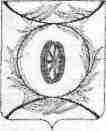 Челябинская областьСОБРАНИЕ ДЕПУТАТОВКАРТАЛИНСКОГОМУНИЦИПАЛЬНОГО РАЙОНАРЕШЕНИЕ от 28 февраля 2019 года  № 617-Н                                                            Об отчёте о работе Контрольно-счетной палаты Карталинского муниципального района за 2018 годЗаслушав и обсудив отчёт о работе Контрольно-счетной палаты Карталинского муниципального района за 2018 год, руководствуясь пунктом 2 статьи 20 Положения «О Контрольно-счетной палате Карталинского муниципального района», утвержденного решением Собрания депутатов Карталинского муниципального района от 27.10.2011 года № 258, Уставом Карталинского муниципального района,Собрание депутатов Карталинского муниципального района РЕШАЕТ:1. Утвердить отчет о работе Контрольно-счетной палаты Карталинского муниципального района за 2018 год (прилагается).2. Опубликовать отчет о работе Контрольно-счетной палаты Карталинского муниципального района за 2018 год в газете «Карталинская новь» и разместить на официальном сайте администрации Карталинского муниципального района в сети Интернет.3. Рекомендовать исполняющему обязанности главы Карталинского муниципального района комиссионно рассматривать акты контрольных мероприятий, проводимых Контрольно-счетной палатой Карталинского муниципального района с принятием решений по проверяемым объектам проверок.Председатель Собрания депутатовКарталинского муниципального района                                            В.К. ДемедюкУтвержденрешением Собрания депутатовКарталинского муниципального районаот 28 февраля 2019 года  № 617-НОТЧЁТКонтрольно-счетной палаты Карталинского муниципального района за 2018 годКод строкиНаименование показателяЗначение показателяРаздел I. Сведения о проведенных контрольных мероприятияхРаздел I. Сведения о проведенных контрольных мероприятияхРаздел I. Сведения о проведенных контрольных мероприятиях1Количество проведенных контрольных мероприятий, включая совместные с Контрольно-счетной палатой Челябинской области, правоохранительными, а также иными органами финансового контроля (единиц)132Количество встречных проверок (единиц)63Количество контрольных мероприятий, по результатам которых выявлены финансовые нарушения (единиц)12Раздел II. Сведения о проведенных экспертно-аналитических мероприятияхРаздел II. Сведения о проведенных экспертно-аналитических мероприятияхРаздел II. Сведения о проведенных экспертно-аналитических мероприятиях4Количество проведенных экспертно-аналитических мероприятий (единиц)265Количество экспертных заключений на поступившие проекты законов, муниципальных программ и иных нормативных правовых актов Карталинского муниципального района (единиц)246Количество заключений по иным вопросам (единиц)2Раздел III. Сведения о выявленных финансовых нарушенияхРаздел III. Сведения о выявленных финансовых нарушенияхРаздел III. Сведения о выявленных финансовых нарушениях7Нецелевое использование средств (тыс. рублей), в том числе: 11,87.1 районного бюджета-7.2 бюджета поселения11,88Неэффективное использование средств (тыс. рублей), в том числе:1078,18.1районного бюджета895,58.2бюджета поселения182,69Нарушения законодательства Российской Федерации о бухгалтерском учете и (или) требований по составлению бюджетной отчетности (тыс. рублей), в том числе:36638,09.1при использовании средств  районного бюджета29417,79.2при использовании средств бюджета поселения7220,310Нарушения порядка управления и распоряжения  имуществом, находящимся в муниципальной собственности муниципального образования (тыс. рублей)8710,711Нарушения, повлекшие снижение поступлений неналоговых доходов (тыс. рублей), в том числе:803,011.1районного бюджета799,011.2бюджета поселения3,812Нарушения законодательства Российской Федерации о контрактной системе в сфере закупок товаров, работ, услуг для обеспечения государственных и муниципальных нужд (тыс. рублей), в том числе:22336,612.1при использовании средств  районного бюджета67,912.2при использовании средств бюджета поселения22268,713Несоблюдение установленных процедур и требований бюджетного законодательства Российской Федерации при исполнении бюджетов (тыс. рублей), в том числе:98,513.1районного бюджета25,913.2бюджета поселения72,6Раздел IV. Сведения об устранении нарушенийРаздел IV. Сведения об устранении нарушенийРаздел IV. Сведения об устранении нарушений14Устранено финансовых нарушений, выявленных в отчетном году 36702,714.1в том числе восстановлено средств  3,315Устранено финансовых нарушений, выявленных в периоды, предшествующие отчетному году (тыс. рублей)                                                   -15.1в том числе восстановлено средств-Раздел V. Сведения о мерах, принятых по результатам контрольных и экспертно-аналитических  мероприятий Раздел V. Сведения о мерах, принятых по результатам контрольных и экспертно-аналитических  мероприятий Раздел V. Сведения о мерах, принятых по результатам контрольных и экспертно-аналитических  мероприятий 16Количество материалов, рассмотренных на заседаниях комиссии Контрольно-счетной палаты Карталинского муниципального района (единиц)417Количество направленных предписаний (единиц)2 18Количество не выполненных предписаний, сроки исполнения которых наступили в отчетном периоде (единиц)119Количество направленных представлений (единиц)1820Количество не выполненных представлений, сроки исполнения которых наступили в отчетном периоде (единиц)121Количество направленных уведомлений о применении бюджетных мер принуждения (единиц)-22Количество информационных писем, направленных в органы государственной власти Челябинской области, органы местного самоуправления (единиц)923Количество протоколов о совершении административных правонарушений, направленных на рассмотрение в судебные органы или орган, уполномоченный рассматривать дела об административных правонарушениях (единиц)824Количество материалов, переданных в правоохранительные органы (единиц)1525Количество реализованных органами государственной власти и органами местного самоуправления, организациями предложений по результатам контрольных и экспертно-аналитических мероприятий (единиц)326Возбуждено уголовных дел (единиц)-27Привлечено к административной ответственности  (человек), в том числе:627.1должностных и физических лиц (человек)627.2юридических лиц (человек)-28Привлечено к дисциплинарной ответственности (человек)8Раздел VI.  Освещение деятельности Контрольно-счетной палатыРаздел VI.  Освещение деятельности Контрольно-счетной палатыРаздел VI.  Освещение деятельности Контрольно-счетной палаты29Информация о деятельности Контрольно-счетной палаты Карталинского муниципального района в средствах массовой информации (количество материалов), в том числе:829.1на сайте Контрольно-счетной палаты Карталинского муниципального района729.2в печатных изданиях1